www.spressos.com 
160 Brooks Rd.
Rome, NY 13441
315-356-7106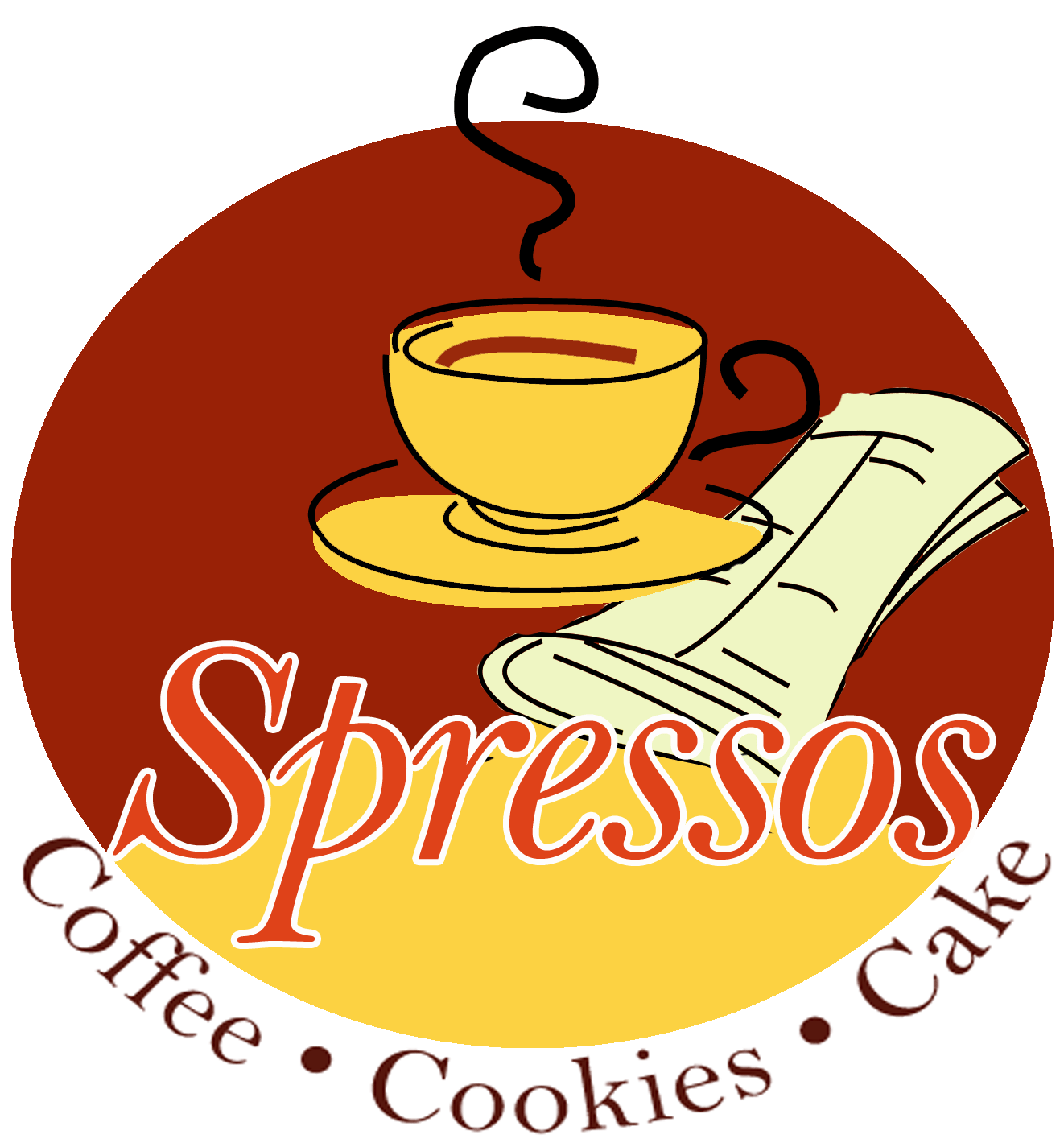 Deluxe Combo lunch  Deluxe lunch for 6-8Garden salad with choice of ranch or balsamic dressingWraps (15pieces) Sandwich platter 
1 doz assorted cookies $62.95 plus taxDeluxe Lunch for 12-15Garden salad with choice of ranch or balsamic dressingWraps (21pieces) Sandwich platter 2 doz assorted cookies $115.00 plus taxDeluxe Lunch for 18-25Garden salad with choice of ranch or balsamic dressingWraps (36pieces) Sandwich platter 3 doz assorted cookies $180.00 plus taxBoxed Lunch 
12.95 EACH PLUS TAXDELI CLASSICS ON HEARTY ROLLS Turkey Club  –with bacon, lettuce, tomato, ranch dressing Ham, roasted red pepper with lettuce, tomato & provolone Roast Beef Cheddar with lettuce, tomato & horseradish mayo Greek vegetarian wrap ~with hummus, feta & fresh vegetables drizzled with vinaigretteBoxed lunches come complete with sandwich of choice, potato chips, bottled water & either choice of chocolate chip cookie or piece fruit (usually apple or seasonal) All packaged in a neat box ready to go!